Publicado en  el 30/12/2013 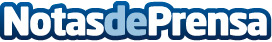 La Comunidad de Murcia trabaja en la creación de un geoportal de viviendas de la Región de MurciaLa directora general de Territorio y Vivienda, Yolanda Muñoz, anunció hoy que su departamento está trabajando en la implementación de un geoportal de viviendas en el Sistema de Información Territorial de Referencia, conocido como ‘Sitmurcia’.Datos de contacto:Gobierno de MurciaNota de prensa publicada en: https://www.notasdeprensa.es/la-comunidad-de-murcia-trabaja-en-la-creacion Categorias: Murcia http://www.notasdeprensa.es